    ĀRKĀRTAS SĒDES           Rēzeknē2017.gada 14.decembrī                                                                                                          Nr.29Sēde sasaukta plkst.11.00Sēde atklāta plkst.11.00Sēdi vada Rēzeknes novada domes priekšsēdētāja vietniece Elvīra Pizāne Protokolē Rēzeknes novada pašvaldības Juridiskās un lietvedības nodaļas vadītājas p.i. Iveta LadnāPiedalās Rēzeknes novada domes deputāti: Regīna Baranova, Vasīlijs Bašmakovs, Aivars Buharins, Zigfrīds Lukaševičs, Pāvels Melnis, Edgars Nizins, Guntis Rasims, Viktors Ščerbakovs, Staņislavs Šķesters, Ērika Teirumnieka, Frīdis Zenčenko Rēzeknes novada pašvaldības izpilddirektors Jānis TroškaRēzeknes novada pašvaldības Finanšu un grāmatvedības nodaļas galvenā grāmatvede Veronika JakovļevaLaikraksta „Rēzeknes Vēstis” žurnāliste Aleksandra Elksne-PavlovskaNepiedalās: Rēzeknes novada domes priekšsēdētājs Monvīds Švarcs – pārejoša darbnespēja                     Rēzeknes novada domes deputāti Vilis Deksnis, Anita Ludborža, Pēteris Stanka, Normunds Zušs – pamatdarbāDarba kārtībā:Par grozījumiem Rēzeknes novada domes 2017.gada 17.augusta lēmumā “Par aizņēmuma ņemšanu Nautrēnu pagasta PII “Vālodzīte” (6876 006 0160 006) siltināšanas darbi”             Par izsludinātās Rēzeknes novada domes sēdes darba kārtības apstiprināšanu(Ziņo E.Pizāne)Izskatījusi Rēzeknes novada domes priekšsēdētāja vietnieces Elvīras Pizānes priekšlikumu par izsludinātās Rēzeknes novada domes sēdes darba kārtības apstiprināšanu un papildināšanu, pamatojoties uz likuma “Par pašvaldībām” 29., 31.pantu un 32.panta pirmo daļu, Rēzeknes novada dome, balsojot “par” – 12 (Regīna Baranova, Vasīlijs Bašmakovs, Aivars Buharins, Zigfrīds Lukaševičs, Pāvels Melnis, Edgars Nizins, Elvīra Pizāne, Guntis Rasims, Viktors Ščerbakovs, Staņislavs Šķesters, Ērika Teirumnieka, Frīdis Zenčenko,), “pret” - nav, “atturas” – nav, nolemj:apstiprināt izsludināto Rēzeknes novada domes 2017.gada 14.decembra ārkārtas sēdes darba kārtību (1.jautājums).§Par grozījumiem Rēzeknes novada domes 2017.gada 17.augusta lēmumā “Par aizņēmuma ņemšanu Nautrēnu pagasta PII “Vālodzīte” (6876 006 0160 006) 
siltināšanas darbi”             (Ziņo V.Jakovļeva)Pamatojoties uz likuma “Par pašvaldībām” 21.panta pirmās daļas 27.punktu, likuma “Par budžetu un finanšu vadību” 41.panta piekto daļu, Ministru kabineta 2008.gada 25.marta noteikumu Nr.196 “Noteikumi par pašvaldību aizņēmumiem un galvojumiem” 15.1.apakšpunktu, Rēzeknes novada attīstības programmas (2012-2018) Stratēģiskās daļas vidējā termiņa prioritātes VP2 ”Daudzveidīgi sabiedriskie pakalpojumi un pakalpojumu infrastruktūras attīstība”, rīcības virzienu RV 2.2.”Izglītības un sporta iestāžu infrastruktūras pilnveidošana”, uzdevumu U2.2.1.”Nodrošināt energoefektivitātes paaugstināšanas pasākumus izglītības un sporta iestādēs”,  projekta Nr.2.2.1.-1 “Rēzeknes novada izglītības iestāžu ēku renovācija un energoefektivitātes paaugstināšana”  ietvaros,  ņemot vērā Finanšu pastāvīgās komitejas 2017.gada 14.decembra priekšlikumu, Rēzeknes novada dome, balsojot “par” – 12 (Regīna Baranova, Vasīlijs Bašmakovs, Aivars Buharins, Zigfrīds Lukaševičs, Pāvels Melnis, Edgars Nizins, Elvīra Pizāne, Guntis Rasims, Viktors Ščerbakovs, Staņislavs Šķesters, Ērika Teirumnieka, Frīdis Zenčenko,), “pret” - nav, “atturas” – nav, nolemj:izdarīt grozījumus Rēzeknes novada domes 2017.gada 17.augusta lēmuma (sēdes protokols Nr.20, 23.§) “Par aizņēmuma ņemšanu Nautrēnu PII “Vālodzīte” (6876 006 0160 006) siltināšanas darbi” 3. un 4.punktā un izteikt to šādā redakcijā:   “3. Noteikt sekojošus aizņēmuma ņemšanas noteikumus: atmaksas termiņš                           20 (divdesmit) gadi, sākot pamatsummas atmaksu ar 2019.gada janvāri.     4. Lūgt atļauju pašvaldības aizņēmumu un galvojumu kontroles un pārraudzības padomei aizņēmuma saņemšanai vidējā termiņā”.Sēde slēgta 11:30Nākamā kārtējā Rēzeknes novada domes sēde tiek sasaukta 2017.gada 21.decembrī.Sēdes vadītāja                                                                                                      Elvīra Pizāne2017.gada 14.decembrīProtokoliste                                                                                                          Iveta Ladnā2017.gada 14.decembrī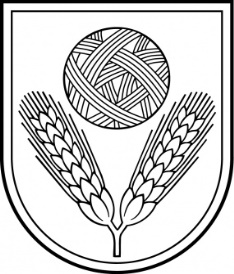 Rēzeknes novada DomeReģ.Nr.90009112679Atbrīvošanas aleja 95A, Rēzekne, LV – 4601,Tel. 646 22238; 646 22231, Fax. 646 25935,e–pasts: info@rezeknesnovads.lvInformācija internetā: http://www.rezeknesnovads.lv